https://www.australianheartresearch.com.au/support/lottery/?ticket=732https://www.ausprostatecancer.com.au/support-us/stop-cancer-lottery/?ticket=732The url changes dynamically  , For each lottery ticket registration, the ticket id changed, please check the above url for ahr and apc website, this is common for all websites.  If you have code for  goal tracking pls provide it, we do this dynamically.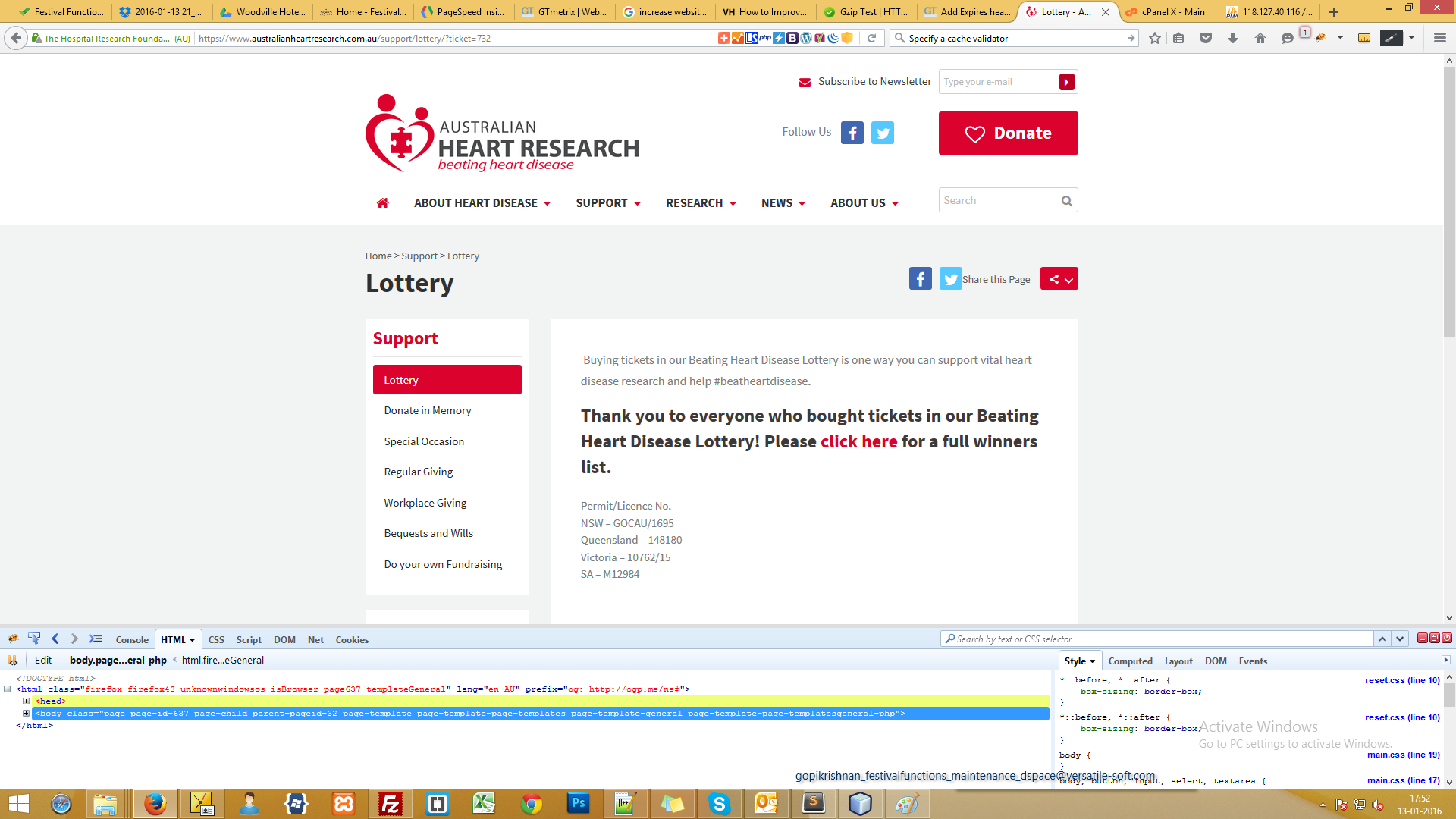 